Dyfeisiau gwisgadwy ar gyfer chwaraeon ac iechyd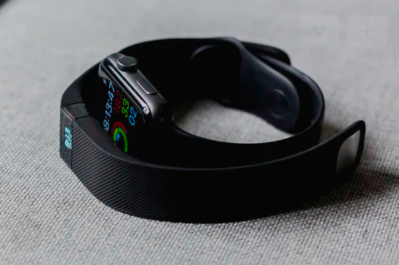 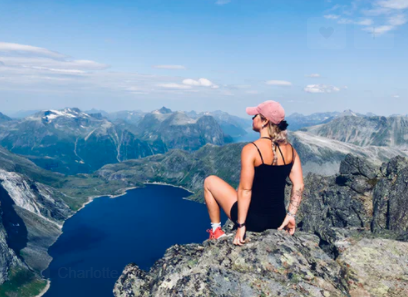 Mae Fitbits yn debyg yr enghraifft fwyaf adnabyddus o ddyfais gwisgadwy; yn yr achos hwn rhywbeth I’w wisgo are ich arddwrn. Dysgu mwy am y ddyfais ar y gwefan, ac atebwch y cwestiynau isod.Rhoi cylch rownd beth ti’n meddwl mae Fitbit yn traciauYsgrifennu 3 ffordd sut mae Fitbit yn gallu bod yn ddefnyddiol i athletwyr 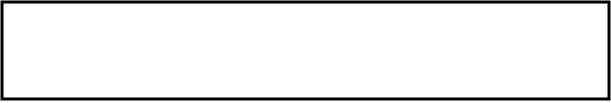 Ysgriffenu isod beth ydi dy hoff nodwedd o Fitbits Mewn y’r bocs isod dylunio nodwedd dyfodol syth yn galli bod yn ddefnyddiol i athletwyr 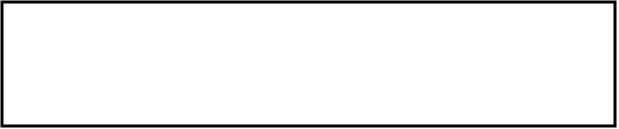 Defnyddio’r geiriau yn y tabl, llenwch y bylchau yn y testun isod. Darllenwch y paragraffau isod a llenwi mewn y bylachau gan ddefnyddio’r y geiriau roddir. Mae Fitbits yn trac lefel y or gweithgaredd corfforol ac yn cael eu gwisgo ar eich ________. Mae nhw aml hefyd i cael synhwyrydd wedi’i adeiladu i mewn, syth yn gallu amcangyfrif y cyfradd curiad y gallon or y person.  Yn gorffwys, y cyfradd curiad y galon yn amgylch ______ curiadau y funud. Unwaith ti wedi dod gweithredol, cyfradd curiad eich calon yn cynyddu. Y anoddaf yw’r y ymarfer corff y _____ egni sydd ei angen, a byddai y cyradd curiad y galon _________ pellach, yn nodi bod y claf wedi wneud ysgafn neu _____________ gweithgaredd. Byddai hyn yn rhoi trosolwg o’r _____________ o’r perfformiad gwethgarwch.  Athletwyr, fel rhedwyr, hefyd yn edrych ar eu cyfradd curiad y galon i aros mewn parthau cyfradd curiad y galon penodol yn ystod eu hymarferion, i wella eu galluoedd yn hytrach na hynny cael blino’n lan rhy fuan a cynnal bosibl _________ (poen cyhyr, crampiau syth yn gallu arwain at tripiau a straenau).  Serch hynny, mae na dal! Y cyfradd curiad y galon yn arwydd hanfodol o’r corff ac mae’n gyfrifol i lawer o’r wahanol ysgogiadu ar wahan gweithgaredd cofforol. Er enghraifft, os yw person yn  __________  mewn sefyllfa bydd  cyfradd curiad eu galon cynyddu er efallai eu bod yn eistedd i lawr, neu pan mae gennych chi________.  egniol nerfus dwyster anafiadau twymyn arddwrn cynyddu60 mwy 